ПОЯСНИТЕЛЬНАЯ ЗАПИСКА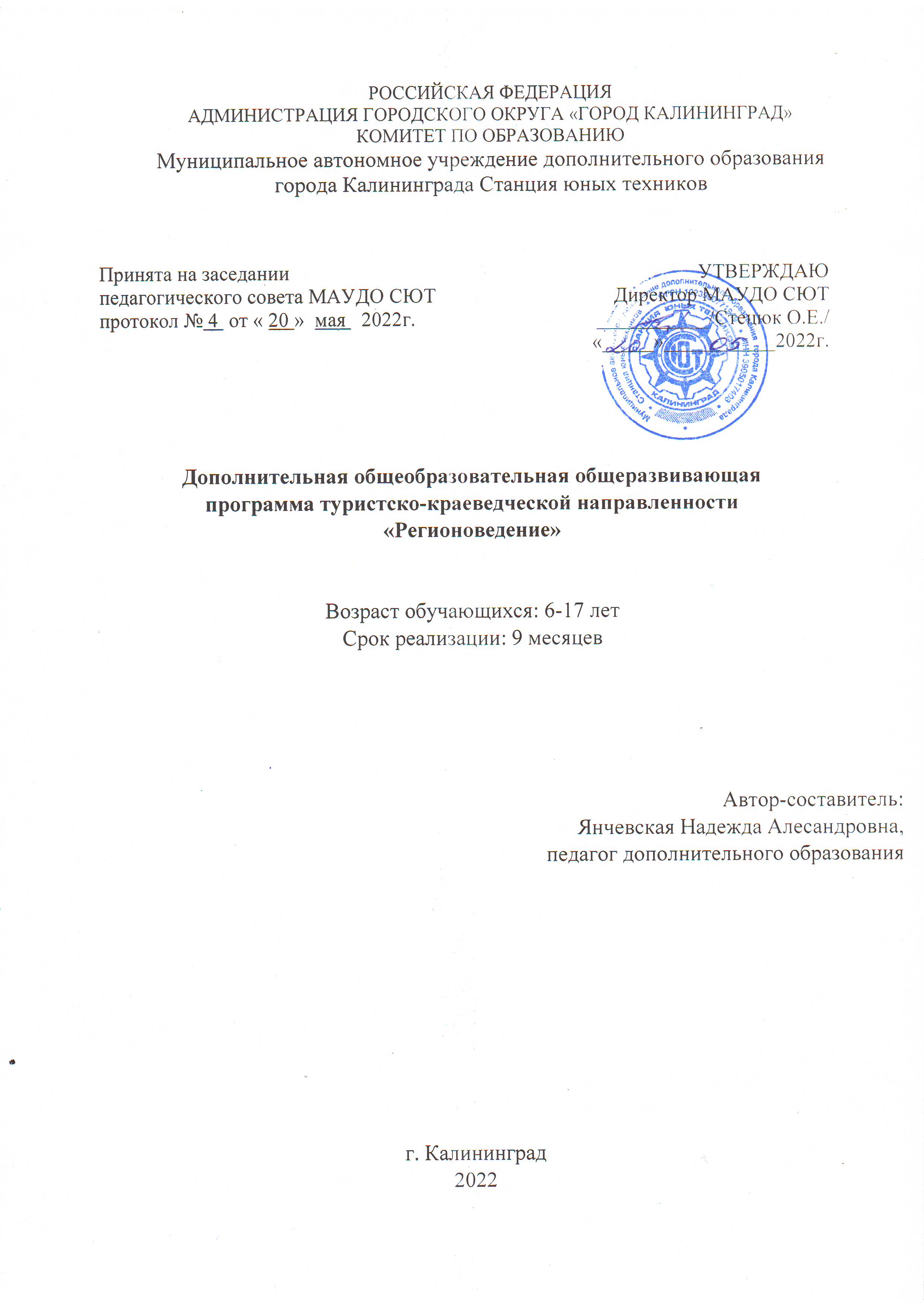 Программа «Регионоведение» является дополнительной общеобразовательной общеразвивающей программой, имеет туристско-краеведческую направленность и практико-ориентированный характер обучения, предназначена для реализации в учреждении дополнительного образования.Актуальность программы. На основании концепции социально-экономического развития Калининградской области - туристская отрасль, с развитием сильного сектора лечебно-оздоровительных услуг, экологически чистого сельского хозяйства, развития рыболовства и аквакультуры является одним из первых приоритетных направлений развития региона. Таким образом приобщение подрастающего поколения к изучению исторических, географических, экономических особенностей своего региона важно не только в образовательных целях но и способствует ранней профориентации обучающихся. Для повышения интереса к изучаемой теме применяются современные подходы, используется современные технологии.Мы живем в век высоких информационных технологий, компьютер, планшет и смартфон стали неотъемлемой частью нашей повседневной жизни, почти у каждого ребенка в кармане есть мини-компьютер.Важно именно то, что на занятиях обучающиеся могут узнавать историю   региона и одновременно закреплять знания создавая авторский контент, выражать свою творческую фантазию, оформлять свои работы, достойно представлять их на конкурсах и выставках.Актуальность программы обусловлена тем, что видеоролики и создание своих программ предоставляют большие возможности для развития творческих способностей, сочетая теоретические и практические занятия, результатом которых является реальный продукт самостоятельного творческого труда учащихся. Использование графических и мультимедийных редакторов открывает огромные возможности для реализации своих идей и перспектив их дальнейшего развития. Применение всех получаемых знаний для презентации своего региона прививает детям уважение, чувство патриотизма и любви к родному краю.Реализация программы дает детям возможность соответствовать современным запросам инновационной экономики, проявлять свои творческие способности, возможность обрести будущую профессию. Программа ценна тем, что дает обучающемуся возможность создать свой проект своими руками, сочинять, проявить себя, свои чувства, умения, фантазию, талант и творчество. Отличительные особенности от других образовательных программ схожей тематики, предполагает не только научить обучающихся истории и культуре Калининградской области, но и создавать на основе этих знаний интересные проекты, законченные, обдуманные, творческие фильмы и видеоролики. Дает возможность творческого развития по силам, интересам и в индивидуальном темпе; побуждает к саморазвитию и самовоспитанию.Адресат программы. Дополнительная общеразвивающая программа предназначена для детей 6-17 лет.Эта возрастная категория детей отличается большой жизнерадостностью, внутренней уравновешенностью, постоянным стремлением к активной практической деятельности. Резко возрастает значение коллектива, его общественного мнения, отношений со сверстниками, оценки ими его поступков и действий. Их увлекает совместная коллективная деятельность. Они легко и охотно выполняют поручения и отнюдь не безразличны к той роли, которая им при этом выпадает. Заметно проявляется стремление к самостоятельности и независимости, возникает интерес к собственной личности, формируется самооценка, развиваются абстрактные формы мышления.Программа позволяет реализовать дифференцированный подход к учащимся с разным уровнем готовности к обучению. Интерактивные обучающие программы, основанные на гипертекстовой структуре и мультимедиа, дают возможность организовать одновременное обучение детей, обладающих различными способностями и возможностями.Объем и срок освоения программы. Срок освоения программы - 1 год. На полное освоение программы требуется 108 часов аудиторных занятий, включая участие в конкурсах, выставках, экскурсоводческие практикумы.Формы обучения. Форма обучения - очная.Особенности организации образовательного процесса. Набор детей в объединение - свободный, без каких-либо первоначальных знаний. Количество обучающихся в группе 15-25 человек. Вид деятельности группы - профильная, состав - постоянный. Программа объединения предусматривает индивидуальные, групповые, фронтальные формы работы.Разработана система поддержки талантливых детей. В работе с детьми, проявляющими способности, наиболее эффективными являются технологии, которые реализуют идею индивидуализации обучения и дают простор для творческого самовыражения и самореализации обучающихся. Наиболее эффективной педагогической технологией является «Технология проектного обучения» - в ее основе лежит творческое усвоение обучающими знаний в процессе самостоятельной поисковой деятельности.Режим занятий, периодичность и продолжительность занятий. Общее количество часов в год 108 часов. Продолжительность занятий исчисляется в академических часах-45 минут, между занятиями установлены 10-минутные перемены. Недельная нагрузка на одну группу: 3 академических часа. Занятия проводятся 1 раз в неделю.Педагогическая целесообразность заключается в том, что программа позволяет ребенку совместить изучение своего региона и научиться практическим приёмам работы на компьютере, получить пользовательские навыки использования персональных компьютеров для подготовки и печати документов, создания презентаций, обработки цифровых изображений, создание мультипликационных фильмов и видеороликов, развивать творческие способности, мышление, активизировать гражданскую позицию.Современный ребенок с детства окружен насыщенной информационной средой благодаря интенсивному развитию компьютерных технологий, средств массовой информации и коммуникации. Это ставит сегодня перед образованием задачу формирования культуры восприятия мультимедиа-информации, тесно связанную с необходимостью развития визуального, образного мышления детей, ведь именно в компьютерных технологиях заложены уникальные педагогические возможности для развития целостного мышления, его рационально-логической и эмоционально образной стороны.Кроме того, программа подразумевает работу не только индивидуально, но и в команде - обучающиеся научатся распределять между собой этапы работы и совместно выполнять поставленную задачу. Каждый обучающийся любого уровня подготовки и способностей в процессе обучения чувствует себя важным звеном общей цепи (системы), от которого зависит исполнение коллективной работы в целом. Доля ответственности каждого очень значима, и каждый старается исполнить свою часть работы достойно, что способствует формированию чувства ответственности и значимости каждого участника коллектива.Реализация данной программы является конечным результатом, а также ступенью для перехода на другой уровень сложности.Таким образом, образовательная программа «Регионоведение» рассчитана на создание образовательного маршрута каждого обучающегося. Практическая значимость. В процессе обучения узнаю много нового и полезного из истории, экономики, культуры родного края, научаться использовать новейшие мультимедийные программы имеющие большую скорость работы, уникальный и доступный инструментарий, что поможет с интересом освоить изучаемый на занятиях материал.Содержание данной программы построено таким образом, что развитие творческих способностей, направленных на создание нового, формируется только на нестандартном материале, который делает невозможным работу по существующему шаблону. В результате освоения программы, обучающиеся освоят практические навыки создания своего собственного проекта.Ведущие теоретические идеи. Ведущая идея данной программы — создание современной практико-ориентированной высокотехнологичной образовательной среды, позволяющей эффективно реализовывать краеведческую, проектную и экспериментально-исследовательскую деятельность, получать новые образовательные результаты и инновационные проекты. Программа позволяет развивать ключевые компетенции средствами дополнительного образования; концентрировать педагогическое внимание на индивидуальных интересах обучающегося, своевременно идентифицировать проблемы обучения; осуществлять реальную педагогическую поддержку ребёнка в достижении им поставленных образовательных целей; реализовать права каждого обучающегося на выбор содержания, способов и темпа освоения образовательной программы; конструировать оптимальный учебнометодический комплекс программы дополнительного образования.Цель и задачи программыЦель программы: создание современной практико-ориентированной образовательной среды, позволяющей изучать свой родной край через создание собственных проектов в области видеопроизводства и компьютерных технологий.Задачи программы:Обучающие задачи:удовлетворить образовательные запросы учащихся в приобретении новых образовательных компетенций;приобщить к проектно-творческой деятельности, знающего и владеющего современными техническими средствами и прикладными программами обучающегося;научить инструментальным компьютерным средам для работы с информацией разного вида (текстами, изображениями, анимированными изображениями, схемами предметов, сочетаниями различных видов информации в одном информационном объекте);создать условия для самостоятельной творческой деятельности, завершенных проектов с использованием освоенных инструментальных компьютерных сред (создание мини-мультфильма, видеоклипа, анимационной работы и т.п.).Развивающие задачи:развить креативное мышление, интерес к изучению особенностей нашего региона, стремление к знаниям и коммуникационной деятельности;сформировать ответственное отношение к информации с учетом правовых и этических аспектов ее распространения;способствовать развитию у обучающихся пространственного воображения, логического и визуального мышления;предоставить возможность развития мелкой моторики, внимательности, аккуратности и изобретательности.Воспитательные задачи:воспитать позитивное восприятие компьютера как помощника в учёбе, как инструмента творчества, самовыражения и развития.- повысить мотивацию обучающихся к созданию собственных проектов;формировать у учащихся настойчивость в достижении поставленной цели, стремление к получению качественного законченного результата;поддержать умение работы в команде;способствовать развитию навыков самопознания, самопрезентации,  саморазвития;развить у учащихся креативное мышление, способность выражать свои мысли и излагать их в доступной форме.Принцип отбора содержания программы ведется последовательно, от простого к сложному.При работе по данной программе появляется возможность закреплять и углублять полученные знания о Калининградской области с помощью таких инструментов как: Киностудия, Microsoft Word, Microsoft Excel, PowerPoint, Movie Maker, программы для работы со сканером, принтером, электронной почтой; программы для создания мультипликационных фильмов: Scratch, Video Editor, Sony Vegas. Эти программы русифицированы, что позволяет легко и быстро их освоить. Так как программы строятся по логическим законам, то возможна организация разнообразной интересной деятельности с четким переходом от одного вида работы к другому, с конкретными указаниями, на что обратить внимание. При этом будет развиваться произвольное внимание детей. Несмотря на общие возрастные особенности, каждый ребенок индивидуален в своем развитии, поэтому программа предусматривает индивидуальный подход к каждому ребенку.На практических занятиях реализуется принцип межпредметных связей. Это достигается на основе двух методологических подходов.Первый заключается в том, что освоение любой программной среды осуществляется в процессе реализации (решения) конкретной задачи. Второй подход определяется тем, что большое внимание уделяется исследованию. С этой целью учащиеся занимаются моделированием объектов, процессов, явлений из любых предметных областей в ранее освоенной программной среде. Следует отметить продуктивный характер подобной деятельности, в основу которой заложена ориентация на исследование и творчество.Основные формы и методы. В качестве основной формы организации учебных занятий используется выполнение учащимися практических работ за компьютером (компьютерный практикум). Роль педагога состоит в небольшом по времени объяснении нового материала и постановке задачи, а затем консультировании учащихся в процессе выполнения ими практической работы.Работа по данной программе сочетает в процессе вариативной деятельности индивидуальные, групповые и коллективные формы занятий:фронтальной - подача учебного материала всему коллективу учеников;индивидуальной - самостоятельная работа обучающихся с оказанием помощи при возникновении затруднения, не уменьшая активности учеников и содействуя выработки навыков самостоятельной работы;групповой - когда учащимся предоставляется возможность самостоятельно построить свою деятельность на основе принципа взаимозаменяемости, ощутить помощь со стороны, учесть возможности каждого на конкретном этапе деятельности.Наиболее предпочтительной формой обучения детей являются коллективные занятия.Коллективные задания вводятся в программу с целью формирования опыта общения и чувства коллективизма. Для качественного развития творческой деятельности программой предусмотрено:предоставление обучающемуся свободы в выборе деятельности, в выборе способов работы, в выборе тем работ;использование системы постоянно усложняющихся заданий с разными вариантами сложности. Это обеспечивает овладение приемами творческой работы всеми обучающимися;в каждом задании предусматривается исполнительский и творческий компонент;создание увлекательной, но не развлекательной атмосферы занятий.создание ситуации успеха, чувства удовлетворения от процесса деятельности;объекты творчества обучающихся имеют значимость для них самих и для общества.Занятия состоят из теоретической и практической части. Теоретическая часть проходит в виде лекций, разбираются возможные задачи и методы их решения, практическая часть - закрепление пройденного материала, проверка знаний обучающихся, а также выполнение практических заданий. На занятиях используется индивидуальный подход к каждому ребенку, особенно при подготовке самостоятельных проектов.Каждое занятие условно разбивается на 3 части, которые составляют в комплексе целостное занятие:часть включает в себя организационные моменты, изложение нового материала, инструктаж, планирование и распределение работы для каждого учащегося на данное занятие;часть - практическая работа учащихся (индивидуальная или групповая, самостоятельная или совместно с педагогом, под контролем педагога). Здесь происходит закрепление теоретического материала, отрабатываются навыки и приемы; формируются успешные способы профессиональной деятельности;часть - посвящена анализу проделанной работы и подведению итогов.Методика проведения занятий направлена на решение основныхконцептуальных задач обучения. Программа разбита на разделы и учебные элементы. Преимуществом использования учебных элементов является возможность эффективной реализации принципов:индивидуализации работы обучаемых;гибкой организации учебного процесса;постоянной обратной связи учебного процесса;интенсификации учебной деятельности.Учащиеся работают в темпе, соответствующем их индивидуальнопсихологическим особенностям. Скорость работы одних обучающихся позволяет им за время занятия освоить один учебный элемент, другие успевают проработать несколько и идут с опережением, в этом случае более сильные учащиеся выступают в роли ассистентов преподавателя, консультируя и помогая более слабым. Организация взаимной помощи, совместная работы полезна всем (объясняя дети глубже осваивают материал, а другие получают поддержку в решении своих проблем).Планируемые результаты. Главным результатом реализации программы является создание обучающимися своего оригинального продукта, а главным критерием оценки ученика является не столько его талантливость, сколько его способность трудиться, способность упорно добиваться достижения нужного результата.В процессе обучения, учащиеся будут знать:требования к организации рабочего места, соблюдать требования безопасности и гигиены в работе со средствами ИКТ;разные виды деятельности: конструирование, моделирование, лепка, рисование, съёмка, монтаж, озвучка;работу с различными видами информации с помощью компьютера и других технических средств;виды информации по способам ее восприятия, технологию хранения, поиска и сортировки информации;использование компьютера не только для развлечений (человек - потребитель), а компьютер для самореализации (человек - созидатель).По окончании обучения учащиеся должны демонстрировать сформированные умения и навыки работы с информацией и применять в практической деятельности и повседневной жизни. В результате освоения общих навыков работы с информацией учащиеся будут уметь:применять на практике знания, умения и навыки с основными объектами операционной системы;инструменты графических редакторов для создания и редактирования образных информационных моделей фотомонтажа, видеомонтажа;создавать для поддержки своих выступлений мультимедийные презентации, содержащие смешанные информационные модели рассматриваемого объекта;применять средства информационно-коммуникационных технологий в повседневной жизни, при выполнении индивидуальных и коллективных проектов, в учебной деятельности;создавать авторский контент в различных техниках; организовывать собственную проектную деятельность и планировать ее результаты.Механизмы оценивания образовательных результатов. Оценить уровень усвоения учебного материала помогает системные опросы в конце каждого занятия, тестовые задания, включающие основные разделы блоков программы, творческие работы учащихся, показывающие знания и умения применения инструментов при работе в компьютерных программах, конкурсы и внутренние соревнования. Очень важно создать условие, чтобы каждый ребенок чувствовал успешность в освоении программы, практическое применение приносило удовлетворение и удовольствие, поэтому оценочная система не должна пугать и закрепощать учащихся, тесты составляются с элементами игры и юмора.Уровень теоретических знаний.Низкий уровень. Обучающийся знает фрагментарно изученный материал. Изложение материала сбивчивое, требующее корректировки наводящими вопросами.Средний уровень. Обучающийся знает изученный материал, но для полного раскрытия темы требуются дополнительные вопросы.Высокий уровень. Обучающийся знает изученный материал. Может дать логически выдержанный ответ, демонстрирующий полное владение материалом.Уровень практических навыков и умений.Работа с инструментами, техника безопасности.Низкий уровень. Требуется контроль педагога за выполнением правил по технике безопасности.Средний уровень. Требуется периодическое напоминание о том, как работать с компьютерной и цифровой техникой, инструментами и приспособлениями.Высокий уровень. Четко и безопасно работает с компьютерной и цифровой техникой, инструментами и приспособлениями.Способность выполнения проекта.Низкий уровень. Не может выполнить задание по схеме без помощи педагога.Средний уровень. Может выполнить задание по схемам при подсказке педагога.Высокий уровень. Способен самостоятельно выполнить задание по заданным схемам.Степень самостоятельности выполнения проекта.Низкий уровень. Требуется постоянные пояснения педагога при сборе и обработки информации, выбора проекта.Средний уровень. Нуждается в пояснении последовательности работы, но способен после объяснения к самостоятельным действиям.Высокий уровень. Самостоятельно выполняет проект, собирает и обрабатывает информацию, имеет законченный собственный продукт.Формы подведения итогов реализации образовательной программы. Для выявления уровня усвоения содержания программы и своевременного внесения коррекции в образовательный процесс, проводится текущий контроль в виде контрольного среза знаний освоения программы в конце каждого раздела.При оценивании результатов используют виды контроля: начальный или входной контроль, текущий контроль, промежуточный мониторинг, итоговая аттестация.Начальный или входной контроль - проводится с целью определения уровня развития учащегося, выявление исходного уровня знаний и умений детей для корректировки программного материала.Текущий контроль - проводится с целью определения степени усвоения обучающимися учебного материала.Промежуточный мониторинг - проводится с целью оценки качества освоения учащимися программы по итогам учебного периода (раздела программы) в виде теста, беседы, опроса, конкурсного задания.Итоговая аттестация — проводится с целью оценки качества освоения уровня знаний, умений и навыков, измерения уровня развития детей, выявления творческого роста и интереса к занятиям, определения степени достижения результатов обучения, в виде тематического тестирования, задания на заданную тему, конкурсный просмотр работ.Документальные формы подведения итогов реализации общеобразовательной программы отражают достижения каждого обучающегося, поэтому каждый учащийся собирает в течение года свое «электронное портфолио» - где хранятся все созданные им файлы и папки. Это удобная форма для демонстрации собственных навыков, творческих работ, проектов, показатель роста мастерства и просто «похвальная» папка.Кроме классической схемы подведения итогов, необходимо стимулировать участие в конкурсах, выставках, фестивалях детского творчества, проводить в процессе обучения: мини-конкурсы (лучший знаток родного края, самый интересный туристический маршрут, лучший гид и т.д.), коллективные творческие дела и проекты (видеоролик, рекламный ролик, социальная реклама, мультипликация), познавательные экскурсии (выставки, исторические памятники, туристические маршруты, достопримечательности региона).Учебный планСОДЕРЖАНИЕ ПРОГРАММЫ(108 часов, 3 часа в неделю)Раздел 1. Введение в программуПравила техники безопасности во время занятий и правила поведения в специализированном классе, с интерактивным оборудованием учреждения. Информационное пространство.Форма занятия: лекция, беседа.Введение в программу. Что такое «Регионоведение»? Основные понятия и термины.Форма занятия: лекция, беседа, презентация.Основные приоритетные направления развития региона. Форма занятия: лекция, беседа, презентация, интерактивная игра.Раздел 2. Технические средства – инструмент практической деятельности2.1	Применение компьютера и мобильных устройств в различных областях жизни. Форма занятия: лекция, беседа, презентация.2.2	Изучение медиа пространства. Социальные сети и информационное пространство как инструмент изучения и продвижения своего региона. Форма занятия: лекция, беседа, презентация, коллективная работа.Раздел 3. Особенности нашего региона3.1	Местоположение, уникальность родного края. Форма занятия: лекция, беседа, презентация, викторина.3.2	Туристская отрасль, экологический туризм. Форма занятия: лекция, беседа, презентация.3.3	Исторические памятники, достопримечательности Калининградской области. Форма занятия: лекция, беседа, презентация, интерактивная игра.3.4	Кёнигсбергская история древнерусской летописи. Форма занятия: лекция, беседа, презентация.3.5	Кёнигсберг глазами русского путешественника. Форма занятия: лекция, беседа, презентация, коллективная работа по реконструкции событий.3.6	Построение туристических маршрутов «Исторические памятники региона».Форма занятия: лекция, беседа, презентация, самостоятельная работа.3.7	Образование Калининградской области. Форма занятия: лекция, беседа, презентация, викторина.3.8	Города области. Исторические названия. Инфраструктура. Достопримечательности. Создание интеллектуальной карты. Форма занятия: лекция, беседа, презентация, самостоятельная работа.3.9	Города – курорты Янтарного края (Зеленоградск, Светлогорск, Балтийск, Пионерский). Построение велосипедного маршрута Форма занятия: лекция, беседа, презентация, практическая работа.3.10	Выдающиеся личности в истории Калининградской области. Создание инфографики по выбранной теме. Форма занятия: лекция, беседа, презентация, презентация своей разработки.3.11	Национальный парк «Куршская коса». Создание видеоролика. Форма занятия: лекция, беседа, презентация, съемки видеоролика.3.12	Тайны янтаря. Янтарная промышленность Калининградской области. Янтарная комната и ее поиски. Создание видео визитки по выбранной теме. Форма занятия: лекция, беседа, презентация, создание авторской работы, презентация видеовизитки.3.13	Литературные и сказочные персонажи региона. Городские легенды современного Калининграда. Создания анимационного ролика или персонажа. Форма занятия: лекция, беседа, презентация, коллективная работа в малых группах, просмотр мультипликационных фильмов.3.14.	Профессия экскурсовод. Основы ораторского искусства. Интерактивная игра «Я экскурсововод». Форма занятия: лекция, беседа, презентация, коллективная игра «Экскурсия».Раздел 4. Проектная деятельность  4.1	Групповой проект на выбранную тему. Форма занятия: беседа, коллективная работа в малых группах.4.2	Итоговая работа. Форма занятия: итоговое тестирование, беседа, самопрезентация.Календарный учебный график с 01.09.2022 года по 31.05.2023 годаОрганизационно-педагогические условия реализации программыКадровое е обеспечениеПедагог дополнительного образования, реализующий данную программу, должен иметь высшее профессиональное образование или среднее профессиональное образование в области, соответствующей профилю кружка, без предъявления требований к стажу работы, либо высшее профессиональное образование или среднее профессиональное образование и дополнительное профессиональное образование по направлению «Образование и педагогика» без предъявления требований к стажу работы. Занятия по программе должен проводить педагог, знающий технические возможности компьютера, специального оборудования, владеющий навыками управления им, четко выполняющий санитарно- гигиенические нормы и правила использования интерактивного оборудования, хорошо ориентирующийся в компьютерных программах, разработанных специально для детей, знающий этические правила их применения и владеющий методикой приобщения учащихся к новым технологиям.Педагог должен умело переключать внимание учащегося с технологических аспектов выполнения заданий на содержательные достижения ребенка правильных результатов, побуждая его к самостоятельному поиску путей и достижению поставленных целей.Большое внимание обращается на обеспечение безопасности труда обучающихся при выполнении различных работ, в том числе по соблюдению правил электробезопасности. Материально-техническое обеспечение. Для реализации программы «Регионоведение» необходимо наличие следующих компонентов:1. Учебный класс - это развивающее пространство, которое вводит детей в мир новых технологий и способствует ускорению развития ряда психических функций, формированию учащегося как самостоятельной личности, умеющей принимать решения и реализовывать их посредством манипуляций с компьютерным оборудованием. Работа с таким оборудованием требует специальной организации зоны этого взаимодействия (в том числе средствами эргономики и дизайна), научно обоснованного режима, а также полной, эффективной защиты учащихся от возможного неблагоприятного воздействия применяемой техники.Для занятий допустимо использовать компьютерную технику, которая имеет санитарно-эпидемиологическое заключение о ее безопасности для здоровья детей. Помещение, где эксплуатируется специальное оборудование, имеет искусственное и естественное освещение. Для уменьшения зрительного напряжения важно следить за тем, чтобы изображение на экране компьютера было четким, контрастным. Расстояние от глаз до экрана компьютера должно быть не менее 50 см. За компьютером (планшетников) должен заниматься один ребенок, так как для сидящего сбоку условия рассматривания изображения на экране резко ухудшаются.Рабочее место педагога с мультимедиа проектором Aser DLPxlO, персональным компьютером, звуковыми колонками, а также оборудование: цифровой фотоаппарат Canon 550D; цветной принтер/сканер Epson L355; моноблок 3 шт. Reylab; Фото фон 3 шт.; насадка Soff box; насадка «Зонт»; объектив Телевик 70-200 мм; объектив Макро 50 мм; штатив-держатель; отражатель; веб-камера и программное обеспечение "Zu3D.Мультипликатор"; осветительные лампы направленного действия; съемные флеш-карты. Основной компьютер оснащается всеми программными средствами, имеющимися в наличии, в том числе основными приложениями, программы для работы со сканером, принтером, электронной почтой, простейшие звуковые редакторские средства и другие программные средства.Методическое обеспечение программы. Одними из важнейших методов обучения по данной программе являются методы стимулирования познавательной деятельности: метод дискуссии, создание ситуации успеха.Приоритетная технология обучения - метод проектов. Обучающиеся выполняют исследовательские, творческие проекты при завершении тем, а также творческий проект, как итоговую зачетную работу, интегрирующую знания и умения по всему материалу за год.Методы, в основе которых располагается уровень деятельности учащихся:исследовательский - самостоятельная творческая работа учащихся;репродуктивный - учащиеся воспроизводят полученные знания и освоенные способы деятельности;объяснительно-иллюстративный - дети воспринимают и усваивают готовую информацию;частично-поисковый - участие детей в коллективном поиске, решение поставленной задачи совместно с педагогом.Методы, в основе которых лежит способ организации занятия:наглядный (показ мультимедийных материалов, иллюстраций, наблюдение, показ (выполнение) педагогом, работа по образцу и др.);практический (выполнение работ по инструкции и др.);словесный (устное изложение, беседа, рассказ, лекция и т.д.).При осуществлении образовательного процесса применяются следующие методы:проблемного изложения, исследовательский (для развития самостоятельности мышления, творческого подхода к выполняемой работе, исследовательских умений);объяснительно-иллюстративный (для формирования знаний и образа действий);репродуктивный (для формирования умений, навыков и способов деятельности);словесный - рассказ, объяснение, беседа, лекция (для формирования сознания);стимулирования (соревнования, выставки, поощрения).Основной формой обучения по данной программе является учебнопрактическая деятельность обучающихся. Приоритетными методами её организации служат практические, поисково-творческие работы. Все виды практической деятельности в программе направлены на освоение различных технологий работы с информацией и компьютером как инструментом обработки информации.На каждом этапе обучения курса выбирается такой объект или тема работы для обучающихся, который позволяет обеспечивать охват всей совокупности рекомендуемых в программе практических умений и навыков. При этом учитывается посильность выполнения работы для обучающихся соответствующего возраста, его общественная и личностная ценность, возможность выполнения работы при имеющейся материально-технической базе обучения.Личностно-ориентированный характер обеспечивается посредством предоставления учащимся в процессе освоения программы возможности выбора личностно или общественно значимых объектов труда. При этом обучение осуществляется на объектах различной сложности и трудоёмкости, согласно их с возрастными особенностями обучающихся и уровнем их общего образования, возможностями выполнения правил безопасного труда и требований охраны здоровья детей.Оценочные материалы. В процессе обучения по дополнительной общеразвивающей программе «Регионоведение» проводятся систематическая диагностика. Данная программа, включает в себя специально подобранные упражнения и задания для развития творческих мыслительных способностей и обеспечивает учащихся и педагога материалом для преодоления стереотипов и шаблонов мышления. Оптимальным условием выступает планомерное, целенаправленное предъявление их в системе, отвечающей следующим требованиям: познавательные задачи строятся на междисциплинарной, интегрированной основе и способствуют развитию психических свойств личности - памяти, внимания, мышления, логики; задачи подбираются с учетом рациональной последовательности их предъявления; система познавательных задач должна вести к формированию беглости мышления, гибкости ума, любознательности, умению выдвигать и разрабатывать гипотезы.Вся оценочная система делится на три уровня сложности:Обучающийся может ответить на общие вопросы по большинству тем, с помощью педагога может выполнить и объяснить принцип работы одной из компьютерных программ при создании анимации (на выбор).Обучающийся отвечает на все вопросы, поднимаемые за период обучения. Может самостоятельно выполнить и объяснить принцип работы компьютерной программы при создании анимации.Обучающийся отвечает на все вопросы, поднимаемые за период обучения. Может самостоятельно выполнить и объяснить принцип работы компьютерной программы при создании анимации, но располагает сведениями сверх программы, проявляет интерес к теме. Проявил инициативу при выполнении конкурсных работ или проекта. Вносил предложения, имеющие смысл.Список литературы:Нормативные правовые акты:Конституция РФ;Федеральный закон «Об образовании в Российской Федерации» от 29.12. 2012 № 273-ФЗ;Федеральный закон от 02 декабря 2019 г. № 403-ФЗ «О внесении изменений в Федеральный закон «Об образовании в Российской Федерации» и отдельные законодательные акты Российской Федерации»;Распоряжение Правительства РФ от 31.03.2022 года № 678-р «Об утверждении Концепции развития дополнительного образования детей»;Приказ Министерства просвещения РФ от 09 ноября 2018 № 196 «Об утверждении Порядка организации и осуществления образовательной деятельности по дополнительным общеобразовательным программам»;СанПиН № 28 от 28.09.2020 года СП 2.4.3648-: [Постановление Главного государственного санитарного врача РФ от 28 сентября 2020 г. N 28 "Об утверждении санитарных правил СП 2.4.3648-20 "Санитарно-эпидемиологические требования к организациям воспитания и обучения, отдыха и оздоровления детей и молодежи""]. [Электронный ресурс] // Режим доступа: https://base.garant.ru/75093644/;Приказ Министерства труда и социальной защиты РФ от 05.05.2018 г. № 298-н «Об утверждении профессионального стандарта «Педагог дополнительного образования детей и взрослых»;Закон Калининградской области от 01.07.2013 № 241 «Об образовании в Калининградской области»;Постановление Правительства Калининградской области от 31 декабря 2013 года №1023 «О государственной программе Калининградской области «Развитие образования»;Распоряжение Правительства Калининградской области от 28 апреля 2018 года № 87-рп «О внедрении системы персонифицированного финансирования дополнительного образования детей на территории Калининградской области»;Правила персонифицированного финансирования дополнительного образования детей в Калининградской области, утвержденные приказом Министерства образования Калининградской области от 15.06.2018 года № 700/1.Список литературы для учащихся:1. Алексей Калугин Иллюстрированный самоучитель по Windows. http://bookz.ru/authors/avtor-neizvesten/winxpsmuch.html2. Анимация (электронный ресурс) http://www.screamschool.ru/programs/p/?id=1753. География янтарного края России. Калининград, 2011г.4. Горячев А.В. Мой инструмент компьютер: для 3-4 классов/ А. В. Горячев. — М.: Баласс, 2016.5. Дриго С.В. За подвигом – подвиг. Калининград: Кн. Из-во, 2009г.6. Издательство Вильямс, 2001. Тайц А. М., Тайц А. А. Самоучитель Adobe Photoshop 6. – СПб.: Издательство: BHV – Санкт – Петербург, 2011.7. Именная Книга организаторов становления и развития Калининградской области. Калининград,8. Коцюбинский А.О. Компьютер для детей и взрослых/ А.О. Коцюбинский, СВ. Грошев. — М.: НТ- Пресс, 2006.9. Кретинин Г.В. Под Российской короной, или Русские в Кенигсберге. Калининград: Кн. Из-во, 2008г.10. Кульков В.А. Первая гвардейская мотострелковая. Калининград: Янтарный сказ, 2006г.11. Мультипликация (электронный ресурс) http://art.ioso.ru/wiki/index.php/Мультипликация12. Очерки истории Восточной Пруссии. Калининград: Янтарный сказ. 2006г. Строкин В.Н. Памятники ратного прошлого. Калининград: Кн. Из-во, 2010г.13. Райт С. – Цифровой композитинг в кино и видео – НТ Пресс, 201614. Шварц С., Дэвис Ф. CorelDraw для Windows. Быстрый старт. – М.:ДМК, Пресс, 2013.Список литературы для педагога:1. Анимация http://blender3d.org.ua/tutorial/FlatAnimation.html2. Асенин С.В. Волшебники экрана. Эстетические проблемы современной мультипликации. – М.: Искусство, 2014, 287 с.3. Балязин В.Н. Памятники славы. Калининградское книжное издательство, 1959 г.4. Божко А. Н. Photoshop CS: Технология работы. Сканирование, ретушь. – М.: КУДИЦ-Образ ,2004.5. Бондаренко С.В., Бондаренко М.Ю. 3ds Max 8.Библиотека пользователя (+CD).-СПб.: Питер, 2006.-608 с.6. Булин - Соколова Е. И., Рудченко Т.А., Семёнов А.Л., Хохлова Е.Н. Формирование ИКТ- компетентности младших школьников: пособие для учителей общеобразоват. учреждений/ Е. И. Булин - Соколова, Т.А. Рудченко, А.Л. Семёнов, Е.Н. Хохлова. – М.: Просвещение, 2012.7. Ваулина В.Д. Дюны Куршской косы, 2000 г.8. Ваулина В.Д. Наш край. Пособие по краеведению для учащихся начальных классов. Калининградское книжное издательство, 1988 г.9. Луций С. А. Самоучитель Photoshop CS. – СПб.: Издательский дом "Питер", 201410. Панкратова Т.В. Flash MX 2004:Учебный курс.-СПб.: Питер, 2004.-478 с.: ил.11. Солоницын Ю. А., Белобородова Е. Photoshop CS и цифровая фотогра- фия. Самоучитель. – СПб.: Издательский дом "Питер", 2004.12. Фёдоров В.Н. Знаете ли вы Калининградскую область? Изд. 3-е, доп ГМ Фёдоров - Калининград: Издательство РГУ им. И. Канта, 2009№Раздел программывсеготеорияпрактикаРаздел 1. Введение в программуРаздел 1. Введение в программу9541.1Правила техники безопасности во время занятий и правила поведения в специализированном классе, с интерактивным оборудованием учреждения. Информационное пространство.3301.2Введение в программу. Что такое «Регионоведение»? Основные понятия и термины. 3121.3Основные приоритетные направления развития региона. 312Раздел 2. Технические средства – инструмент практической деятельностиРаздел 2. Технические средства – инструмент практической деятельности9542.1Применение компьютера и мобильных устройств в различных областях жизни. 6332.2Изучение медиа пространства. Социальные сети и информационное пространство как инструмент изучения и продвижения своего региона.321Раздел 3.  Особенности нашего регионаРаздел 3.  Особенности нашего региона8438463.1Местоположение, уникальность родного края.6333.2Туристская отрасль, экологический туризм. 6333.3Исторические памятники, достопримечательности Калининградской области.9453.4Кёнигсбергская история древнерусской летописи.3123.5Кёнигсберг глазами русского путешественника.3123.6Построение туристических маршрутов «Исторические памятники региона».9363.7Образование Калининградской области 6333.8Города области. Исторические названия. Инфраструктура. Достопримечательности. Создание интеллектуальной карты. 12843.9Города – курорты Янтарного края (Зеленоградск, Светлогорск, Балтийск, Пионерский). Построение велосипедного маршрута 9453.10Выдающиеся личности в истории Калининградской области. Создание инфографики по выбранной теме. 3123.11Национальный парк «Куршская коса». Создание видеоролика.3123.12Тайны янтаря. Янтарная промышленность Калининградской области. Янтарная комната и ее поиски. Создание видео визитки по выбранной теме.3123.13Литературные и сказочные персонажи региона. Городские легенды современного Калининграда. Создания анимационного ролика или персонажа. 6153.14.Профессия экскурсовод. Основы ораторского искусства. Интерактивная игра «Я экскурсововод». 642Раздел 4. Проектная деятельность  Раздел 4. Проектная деятельность  6064.1Групповой проект на выбранную тему.3034.2Итоговая работа. 303Итого1084860№Режим деятельностиДополнительная общеобразовательная общеразвивающая программа туристско-краеведческой направленности «Регионоведение»1Начало учебного года15.09.2022 года2Окончание учебного года31.05.2023 года3Продолжительность учебного периода36 учебных недель4Периодичность учебных занятий1 раз в неделю5Количество занятий36 занятий6Количество часов108 часов7Комплектование группс 01.09.2022 года по 15.09.2022 года